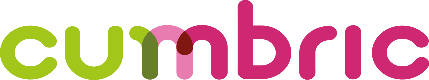 CURRICULUM BIG PICTURE  :  KEY STAGE 3CURRICULUM BIG PICTURE  :  KEY STAGE 4	׀	׀CURRICULUM AIMThe Curriculum aims to empower young people to achieve their potential andto make informed and responsible decisions throughout their lives.CURRICULUM OBJECTIVESCURRICULUM OBJECTIVESCURRICULUM OBJECTIVESTo develop the young person as an individualTo develop the young person as an individualTo develop the young person as an individualTo develop the young person as an individualTo develop the young person as an individualTo develop the young person as an individualTo develop the young person as an individualTo develop the young person as an individualTo develop the young person as an individualTo develop the young person as an individualTo develop the young person as a contributor to societyTo develop the young person as a contributor to societyTo develop the young person as a contributor to societyTo develop the young person as a contributor to societyTo develop the young person as a contributor to societyTo develop the young person as a contributor to societyTo develop the young person as a contributor to societyTo develop the young person as a contributor to societyTo develop the young person as a contributor to societyTo develop the young person as a contributor to societyTo develop the young person as a contributor to societyTo develop the young person as a contributor to the economy and environmentTo develop the young person as a contributor to the economy and environmentTo develop the young person as a contributor to the economy and environmentTo develop the young person as a contributor to the economy and environmentTo develop the young person as a contributor to the economy and environmentTo develop the young person as a contributor to the economy and environmentTo develop the young person as a contributor to the economy and environmentTo develop the young person as a contributor to the economy and environmentTo develop the young person as a contributor to the economy and environmentFORLEARNING FOR LIFEAND WORKLEARNING FOR LIFEAND WORKLEARNING FOR LIFEAND WORKPERSONAL DEVELOPMENTPERSONAL DEVELOPMENTPERSONAL DEVELOPMENTPERSONAL DEVELOPMENTPERSONAL DEVELOPMENTHOME ECONOMICSHOME ECONOMICSHOME ECONOMICSHOME ECONOMICSHOME ECONOMICSHOME ECONOMICSHOME ECONOMICSHOME ECONOMICSHOME ECONOMICSHOME ECONOMICSLOCAL AND GLOBAL CITIZENSHIPLOCAL AND GLOBAL CITIZENSHIPLOCAL AND GLOBAL CITIZENSHIPLOCAL AND GLOBAL CITIZENSHIPLOCAL AND GLOBAL CITIZENSHIPLOCAL AND GLOBAL CITIZENSHIPLOCAL AND GLOBAL CITIZENSHIPLOCAL AND GLOBAL CITIZENSHIPLOCAL AND GLOBAL CITIZENSHIPLOCAL AND GLOBAL CITIZENSHIPEMPLOYABILITYEMPLOYABILITYEMPLOYABILITYEMPLOYABILITYEMPLOYABILITYTHROUGHKEY ELEMENTSKEY ELEMENTSKEY ELEMENTSPersonal UnderstandingMutual UnderstandingPersonal HealthMoral CharacterSpiritual AwarenessPersonal UnderstandingMutual UnderstandingPersonal HealthMoral CharacterSpiritual AwarenessPersonal UnderstandingMutual UnderstandingPersonal HealthMoral CharacterSpiritual AwarenessPersonal UnderstandingMutual UnderstandingPersonal HealthMoral CharacterSpiritual AwarenessPersonal UnderstandingMutual UnderstandingPersonal HealthMoral CharacterSpiritual AwarenessPersonal UnderstandingMutual UnderstandingPersonal HealthMoral CharacterSpiritual AwarenessPersonal UnderstandingMutual UnderstandingPersonal HealthMoral CharacterSpiritual AwarenessPersonal UnderstandingMutual UnderstandingPersonal HealthMoral CharacterSpiritual AwarenessPersonal UnderstandingMutual UnderstandingPersonal HealthMoral CharacterSpiritual AwarenessCitizenshipCultural UnderstandingMedia AwarenessEthical AwarenessCitizenshipCultural UnderstandingMedia AwarenessEthical AwarenessCitizenshipCultural UnderstandingMedia AwarenessEthical AwarenessCitizenshipCultural UnderstandingMedia AwarenessEthical AwarenessCitizenshipCultural UnderstandingMedia AwarenessEthical AwarenessCitizenshipCultural UnderstandingMedia AwarenessEthical AwarenessCitizenshipCultural UnderstandingMedia AwarenessEthical AwarenessCitizenshipCultural UnderstandingMedia AwarenessEthical AwarenessCitizenshipCultural UnderstandingMedia AwarenessEthical AwarenessCitizenshipCultural UnderstandingMedia AwarenessEthical AwarenessCitizenshipCultural UnderstandingMedia AwarenessEthical AwarenessEmployabilityEconomic Awareness#Education For Sustainable DevelopmentEmployabilityEconomic Awareness#Education For Sustainable DevelopmentEmployabilityEconomic Awareness#Education For Sustainable DevelopmentEmployabilityEconomic Awareness#Education For Sustainable DevelopmentEmployabilityEconomic Awareness#Education For Sustainable DevelopmentEmployabilityEconomic Awareness#Education For Sustainable DevelopmentEmployabilityEconomic Awareness#Education For Sustainable DevelopmentEmployabilityEconomic Awareness#Education For Sustainable DevelopmentEmployabilityEconomic Awareness#Education For Sustainable DevelopmentINFUSINGCROSS-CURRICULAR SKILLSCROSS-CURRICULAR SKILLSCOMMUNICATIONCOMMUNICATIONCOMMUNICATIONCOMMUNICATIONCOMMUNICATIONCOMMUNICATIONCOMMUNICATIONCOMMUNICATIONCOMMUNICATIONUSING MATHEMATICSUSING MATHEMATICSUSING MATHEMATICSUSING MATHEMATICSUSING MATHEMATICSUSING MATHEMATICSUSING MATHEMATICSUSING MATHEMATICSUSING MATHEMATICSUSING MATHEMATICSUSING MATHEMATICSUSING MATHEMATICSUSING ICTUSING ICTUSING ICTUSING ICTUSING ICTUSING ICTUSING ICTUSING ICTUSING ICTTHINKING SKILLS ANDTHINKING SKILLS ANDManaging InformationManaging InformationManaging InformationManaging InformationManaging InformationManaging InformationManaging InformationManaging InformationManaging InformationManaging InformationThinking, Problem Solving, Decision MakingThinking, Problem Solving, Decision MakingThinking, Problem Solving, Decision MakingThinking, Problem Solving, Decision MakingThinking, Problem Solving, Decision MakingThinking, Problem Solving, Decision MakingThinking, Problem Solving, Decision MakingThinking, Problem Solving, Decision MakingThinking, Problem Solving, Decision MakingThinking, Problem Solving, Decision MakingThinking, Problem Solving, Decision MakingThinking, Problem Solving, Decision MakingThinking, Problem Solving, Decision MakingBeing CreativeBeing CreativeBeing CreativeBeing CreativeBeing CreativeBeing CreativeBeing CreativePERSONAL CAPABILITIESPERSONAL CAPABILITIES                                 Working with Others                                 Working with Others                                 Working with Others                                 Working with Others                                 Working with Others                                 Working with Others                                 Working with Others                                 Working with Others                                 Working with Others                                 Working with Others                                 Working with Others                                 Working with Others                                 Working with Others                                 Working with OthersSelf-Management  Self-Management  Self-Management  Self-Management  Self-Management  Self-Management  Self-Management  Self-Management  Self-Management  Self-Management  Self-Management  Self-Management  Self-Management  Self-Management  Self-Management  Self-Management  ACROSSAREAS OF LEARNINGAREAS OF LEARNINGARTSARTSENGLISHENGLISHENGLISHENVIRONMENT AND SOCIETYENVIRONMENT AND SOCIETYENVIRONMENT AND SOCIETYENVIRONMENT AND SOCIETYENVIRONMENT AND SOCIETYENVIRONMENT AND SOCIETYENVIRONMENT AND SOCIETYMATHEMATICS (with Fin. Capability)MATHEMATICS (with Fin. Capability)MATHEMATICS (with Fin. Capability)MODERN LANGUAGESMODERN LANGUAGESMODERN LANGUAGESMODERN LANGUAGESPHYSICAL EDUCATIONPHYSICAL EDUCATIONPHYSICAL EDUCATIONPHYSICAL EDUCATIONPHYSICAL EDUCATIONPHYSICAL EDUCATIONSCIENCE AND TECHNOLOGYSCIENCE AND TECHNOLOGYSCIENCE AND TECHNOLOGYRELIGIOUS EDUCATIONRELIGIOUS EDUCATIONPROMOTING/ENCOURAGINGLEARNING EXPERIENCESLEARNING EXPERIENCESInvestigating andproblem solvingInvestigating andproblem solvingInvestigating andproblem solvingInvestigating andproblem solvingLinked to othercurriculum areasLinked to othercurriculum areasLinked to othercurriculum areasLinked to othercurriculum areasLinked to othercurriculum areasLinked to othercurriculum areasRelevant and enjoyableRelevant and enjoyableRelevant and enjoyableRelevant and enjoyableRelevant and enjoyableRelevant and enjoyableMedia-richMedia-richSkills integratedSkills integratedSkills integratedSkills integratedSkills integratedSkills integratedSkills integratedSkills integratedActive hands onActive hands onActive hands onOffers choiceLEARNING EXPERIENCESLEARNING EXPERIENCESChallenging and engagingChallenging and engagingChallenging and engagingSupportive environmentSupportive environmentSupportive environmentSupportive environmentSupportive environmentCulturally diverseCulturally diverseCulturally diverseCulturally diverseCulturally diversePositive reinforcementPositive reinforcementPositive reinforcementPositive reinforcementVaried to suit learning styleVaried to suit learning styleVaried to suit learning styleVaried to suit learning styleVaried to suit learning styleVaried to suit learning styleVaried to suit learning styleOn-going reflectionOn-going reflectionOn-going reflectionEnquiry basedEnquiry basedEnquiry basedASSESSMENT FOR LEARNINGASSESSMENT FOR LEARNINGASSESSMENT FOR LEARNINGBuilding a more open relationship between teacher and learnerClear learning intentions shared with pupilsClear learning intentions shared with pupilsShared/ negotiated success criteriaShared/ negotiated success criteriaShared/ negotiated success criteriaShared/ negotiated success criteriaIndividual target settingIndividual target settingTaking risks for learningTaking risks for learningAdvice on what to improve and how to improve itAdvice on what to improve and how to improve itPeer and self assessmentPeer and self assessmentCelebrate success against agreed success criteriaCelebrate success against agreed success criteriaPeer and self evaluation of learningATTITUDES AND DISPOSITIONSATTITUDES AND DISPOSITIONSPersonal responsibilityPersonal responsibilityPersonal responsibilityPersonal responsibilityPersonal responsibilityConcern for othersConcern for othersConcern for othersConcern for othersConcern for othersConcern for othersCommitment – determination - resourcefulnessCommitment – determination - resourcefulnessCommitment – determination - resourcefulnessCommitment – determination - resourcefulnessCommitment – determination - resourcefulnessOpenness to new ideasOpenness to new ideasOpenness to new ideasATTITUDES AND DISPOSITIONSATTITUDES AND DISPOSITIONSSelf-belief – optimism – pragmatismSelf-belief – optimism – pragmatismSelf-belief – optimism – pragmatismCuriosityCuriosityCuriosityCuriosityCommunity SpiritCommunity SpiritFlexibilityFlexibilityFlexibilityToleranceToleranceToleranceIntegrity – moral courageIntegrity – moral courageRespectRespectCURRICULUM AIMThe Curriculum aims to empower young people to achieve their potential and to make informed and responsible decisions throughout their lives.CURRICULUM OBJECTIVESTo develop the young person as an individualTo develop the young person as acontributor to societyTo develop the young person as a contributorto the economy and environmentINFUSINGSTATUTORYCROSS-CURRICULAR SKILLSCOMMUNICATIONCOMMUNICATIONUSING MATHEMATICSUSING ICTTHINKING SKILLS AND PERSONAL CAPABILITIESSELF-MANAGEMENTSELF-MANAGEMENTWORKING WITH OTHERSPROBLEM-SOLVINGACROSSSTATUTORYTHE AREAS OF LEARNINGTHE ARTSLANGUAGE AND LITERACYENVIRONMENT AND SOCIETYLEARNING FOR LIFE AND WORKMATHEMATICS AND NUMERACYPHYSICAL EDUCATIONSCIENCE AND TECHNOLOGYRELIGIOUS EDUCATIONTO PROMOTETHE RELEVANCE OF LEARNING TO EVERYDAY LIFE AND WORKPersonal DevelopmentHealthy LivingCitizenshipCommunity-Based LearningEmployabilityEntrepreneurshipTHE RELEVANCE OF LEARNING TO EVERYDAY LIFE AND WORKCareer EducationCareer PlanningSTEMWork-Related LearningEducation for Sustainable DevelopmentFinancial CapabilityINDEPENDENT AND LIFELONG LEARNINGSupportive Learning EnvironmentLearner-Centred PedagogyActive Enquiry-Based LearningCritical Thinking SkillsMetacognition(Thinking about Thinking)Assessment For LearningATTITUDES AND DISPOSITIONSPersonal ResponsibilityConcern for OthersCommitmentDeterminationResourcefulnessOpenness to New IdeasSelf-BeliefRespectATTITUDES AND DISPOSITIONSOptimismPragmatismCuriosityCommunity SpiritFlexibilityToleranceIntegrityMoral Courage